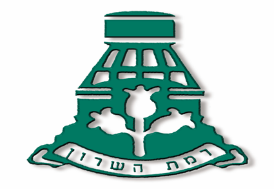 עיריית רמת השרוןאגף הדוברותקול קורא לקבלת זכות לפרסום במדיות השונות של עיריית רמת השרון עבור בעלי העסקיםעיריית רמת השרון (להלן: "העירייה") מבקשת מעסקים בעלי רישיון בתוקף בלבד, לקבל הצעות לצורך פירסום שירותיהם באתר האינטרנט העירוני ובמדיות השונותבהתאם לתקנות שעת חירום (נגיף הקורונה החדש- הגבלת פעילות) התש"ף-2020: לא יפעיל אדם שירות משלוחים למעט- משלוח ממכירה בחנות מקוונת באמצעות טלפון או האינטרנט; משלוח מחנות כאמור בתקנה 5(ב) וכן מישלוחים של מוצרים חיוניים לתחזוקת הבית, מוצרי תקשורת, שירותי תקשורת, אביזרים רפואיים ועיתונים; אין באמור לגרוע משירותי הובלה ובלדרות שאינם לבית הלקוח לרבות הובלת חומרי גלם, ציוד והספקה"..בכוונת העירייה לאפשר לבעלי עסקים להשתמש במדיות העירוניות לצורך הצעת שירותיהם לתושבי העיר ובכלל זה שירותי משלוחים.על העסקים לעסוק בתחום המוגדר  כבעלי אשור לשליחויות בהתאם לתקנות כאמור הצעות בנושא יש למלא בטופס ייעודי באתר העירייה.הפרסום הוא ללא עלותלפרטים נוספים ניתן להתקשר למוקד 106